_COUNTRY: CILT PAKISTAN
URL: * There is no domain for this website ciltpak.com *
DATE AUDITED: 12 October 2018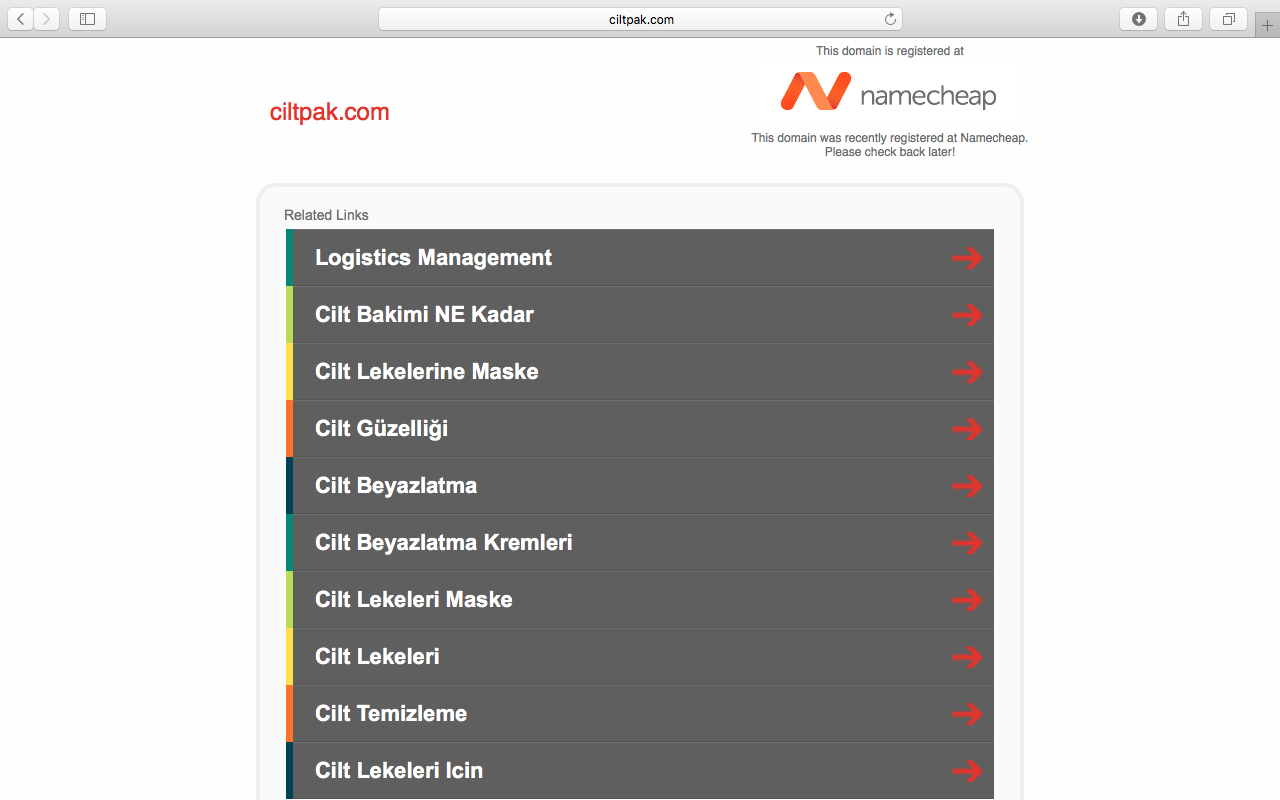 1. CREATING A JOURNEY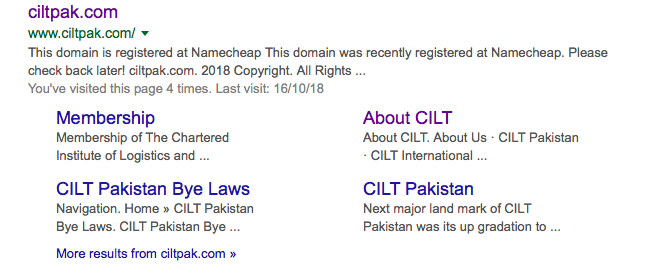 2. BRAND COMPLIANCE3. USER INTERFACE DESIGN4. CONTENT AND INFORMATION ARCHITECTURE 5. SOCIAL MEDIA What was checked? Action requiredSearch: The meta titles and descriptions do not appear to have been optimised for Google.Obtain domain. Create website. Optimise website titles and descriptions.Business page: Present.Suggest completing full opening ours, adding logo and other branded content.Https present: No.N/A. Website when running should have a trusted SSL Digital Certificate (this will show as a green padlock).What was checked?  n/aAction requiredLogo: n/aPhotography: n/aTone of voice: n/aColour: n/aFont: n/aLink back to CILT International: What was checked?Action requiredHomepage proposition: n/aDesign: n/aTypography: n/aFavicon: n/aFeedback: n/aText within images: n/aAccessibility: n/aResponsive: n/aWhat was checked?Action requiredCountry selector Iframe: n/aNavigation: n/aFind membership details: n/aBroken links: n/aWiLAT and YP check: n/aQuality of content: n/aContact details: n/aNews: n/aWhat was checked?Action requiredSocial media links: LinkedIn account: There is nothing obvious running.  There is an inactive page called CILT Pakistan but it is not clear if it is connected: https://www.linkedin.com/in/cilt-pakistan-1a75b2151/ Consider capacity and whether an account should be created. Please refer to the brand guidelines for guidance.Facebook account:  Found with a search on Facebook:https://www.facebook.com/cilt.pk/ Likes: 364
Last updated: November 2017This page is on brand but not inclusive, inviting or inspirational. The page does not reflect the nature of CILT.Engagement with posts and content is very low with few likes or shares. Consider how well the platform is working and decide whether the content can be improved or whether it should be retired.Twitter account:Followers:  
Last updated:Consider capacity and whether an account should be created. Please refer to the brand guidelines for guidance.